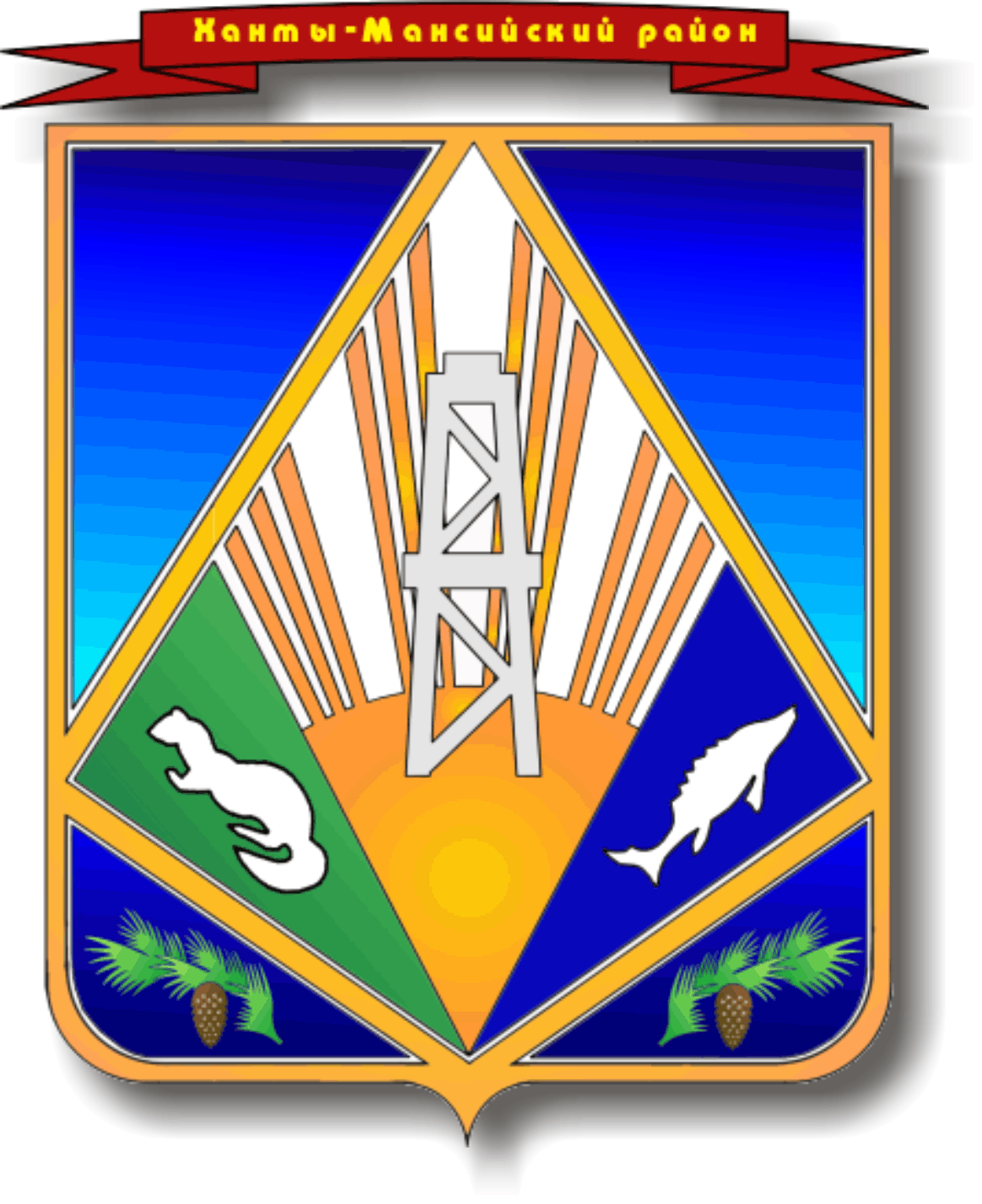 МУНИЦИПАЛЬНОЕ ОБРАЗОВАНИЕХАНТЫ-МАНСИЙСКИЙ РАЙОНХанты-Мансийский автономный округ – ЮграАДМИНИСТРАЦИЯ ХАНТЫ-МАНСИЙСКОГО РАЙОНАП О С Т А Н О В Л Е Н И Еот  00.00.2016		                                                    № г. Ханты-МансийскО внесении изменений в постановление главы  Ханты-Мансийского района от 25 января 2008 года № 7 «Об утверждении порядка предоставления муниципальных гарантий»	В  соответствие с Уставом Ханты-Мансийского района:Внести в постановление главы Ханты-Мансийского района                          от 25 января 2008 года № 7 (с изменениями от 14.10.2013 № 276)                  «Об утверждении порядка предоставления муниципальных гарантий» следующие изменения: 1.1. Пункт 4 изложить в следующей редакции: «4. Контроль за выполнением постановления возложить                                  на заместителя главы района по финансам, председателя комитета                           по финансам.».1.2. В пункте 5.1 Приложения слова «главы администрации» заменить словом «главы».Опубликовать настоящее постановление в газете «Наш район»                     и разместить на официальном сайте администрации                       Ханты-Мансийского района.Настоящее постановление вступает в силу после                             его официального опубликования (обнародовать).Контроль за выполнением постановления возложить                          на заместителя главы района по финансам, председателя комитета            по финансам.Глава Ханты-Мансийского района     	                                   К.Р.МинулинЛИСТ СОГЛАСОВАНИЯк проекту постановления администрации района по вопросу:                           «О внесении изменений в постановление администрации                        Ханты-Мансийского района от 25 января 2008 года №7 «Об утверждении порядка предоставления муниципальных гарантий»проект вносит: Заместитель главы района по финансам, председатель комитета по финансам Т.Ю.Горелик, 35-28-03УКАЗАТЕЛЬ РАССЫЛКИПриложениек постановлению администрацииХанты-Мансийского районаот 00.00.2016 №   ПОРЯДОКПРЕДОСТАВЛЕНИЯ МУНИЦИПАЛЬНЫХ ГАРАНТИЙХАНТЫ-МАНСИЙСКОГО РАЙОНАI.Основные понятия и определения1.1. Муниципальная гарантия Ханты-Мансийского района            (далее также - муниципальная гарантия) - вид долгового обязательства,        в силу которого Ханты-Мансийский район (гарант) обязан                          при наступлении предусмотренного в гарантии события (гарантийного случая) уплатить лицу, в пользу которого предоставлена гарантия (бенефициар), по его письменному требованию определенную                      в обязательстве денежную сумму за счет средств бюджета                   Ханты-Мансийского района в соответствии с условиями даваемого гарантом обязательства отвечать за исполнение третьим лицом (принципалом) его обязательств перед бенефициаром.1.2. Гарант – муниципальное образование Ханты-Мансийский район, от имени которого выступает Администрация Ханты-Мансийского района.1.3. Принципал - муниципальное образование сельского поселения или юридическое лицо, в обеспечение обязательств которого предоставлена муниципальная гарантия Ханты-Мансийского района.1.4. Бенефициар - лицо, в пользу которого предоставлена муниципальная гарантия Ханты-Мансийского района.1.5. Регрессное требование - требование гаранта, исполнившего обязательство за принципала перед бенефициаром, к принципалу                 и (или) его поручителю о возмещении уплаченной суммы.1.6. Поручитель - лицо, берущее на себя обязательство перед гарантом отвечать за исполнение обязательства принципала                                    при наступлении гарантийного случая в порядке регрессного требования.1.7. Финансовый орган Ханты-Мансийского района -  структурный орган администрации района, осуществляющий составление                         и организацию исполнения бюджета Ханты-Мансийского района.                     1.8. Орган муниципальной власти - структурное подразделение администрации Ханты-Мансийского района, курирующее отрасль,               в которой осуществляет свою деятельность юридическое лицо (Принципал).II. Муниципальные гарантии Ханты-Мансийского района2.1. Муниципальные гарантии могут быть предоставлены:2.1.1.Муниципальным образованиям сельских поселений                              Ханты-Мансийского района.2.1.2.Юридическим лицам, зарегистрированным на территории Российской Федерации и осуществляющим свою деятельность                    на территории Ханты-Мансийского района.2.2. Муниципальные гарантии предоставляются в письменной форме     и оформляются договором о предоставлении муниципальной гарантии         Ханты-Мансийского района.2.3. Муниципальные гарантии предоставляются юридическим лицам для решения социально значимых задач Ханты-Мансийского района            и для реализации общественно значимых программ на территории района.2.4. Муниципальные гарантии не могут быть предоставлены муниципальным образованиям сельских поселений Ханты-Мансийского района:2.4.1. Имеющим просроченную задолженность перед бюджетом         Ханты-Мансийского района по средствам, полученным на возвратной основе.2.4.2. Имеющим превышение предельных значений дефицита местного бюджета, предельных объемов муниципального долга и расходов по его обслуживанию.2.5. Муниципальные гарантии Ханты-Мансийского района                     не могут быть предоставлены юридическим лицам:- находящимся в процессе реорганизации, ликвидации                                    или банкротства;- имеющим просроченную задолженность по денежным обязательствам перед муниципальным образованием Ханты-Мансийский район, по обязательным платежам в бюджетную систему Российской Федерации;- ограниченным уставными документами в осуществлении соответствующего вида деятельности;- имеющим неустойчивое финансовое состояние, низкие показатели текущей ликвидности, обеспеченности собственным потенциалом.III. Обеспечение исполнения обязательств принципала по регрессному требованию3.1. Предоставление принципалом обеспечения исполнения своих обязательств по регрессному требованию гаранта является обязательным                в размере 100 процентов от суммы предоставляемой гарантии.3.2. В соответствии с бюджетным и гражданским законодательством Российской Федерации способами обеспечения исполнения обязательств принципала могут быть:1) банковские гарантии;2) поручительства;3) государственные и муниципальные гарантии;4) залог имущества при его залоговой стоимости в размере не менее    100 процентов предоставляемой гарантии.Обеспечение исполнения обязательств должно иметь высокую степень ликвидности.3.3. Предметом залога может служить имущество, принадлежащее принципалу на праве собственности, в виде:- недвижимого имущества, за исключением социальных объектов, находящихся в собственности муниципального образования сельского поселения Ханты-Мансийского района;- основных средств (в том числе производственного оборудования, транспортных средств) с амортизацией не более  10 процентов на момент заключения договора залога имущества.	Оценка рыночной стоимости имущества, передаваемого в качестве залога, осуществляется в соответствии с законодательством Российской Федерации об оценочной деятельности.IV. Принятие решения о предоставлении муниципальных гарантий4.1. От имени Ханты-Мансийского района муниципальные гарантии предоставляются администрацией Ханты-Мансийского района в пределах общей суммы предоставляемых муниципальных гарантий, указанной           в решении о бюджете Ханты-Мансийского района на очередной финансовый год и плановый период.4.2. Решение о предоставлении муниципальной гарантии принимается главой Ханты-Мансийского района в форме распоряжения с учетом заключения финансового органа.4.3. Финансовый орган осуществляет экспертизу документов, представленных принципалом, согласно разделу V настоящего Порядка. Финансовый орган в течение одного месяца проводит проверку финансового состояния принципала и его поручителя и направляет               в администрацию Ханты-Мансийского района заключение о результатах проверки.Порядок проведения проверки финансового состояния принципала         и его поручителя определяется финансовым органом Ханты-Мансийского района.4.4. Основаниями для отказа в предоставлении муниципальной гарантии являются:- неудовлетворительное финансовое состояние принципала;- отсутствие надлежащего обеспечения исполнения обязательств принципала по регрессному требованию или неудовлетворительное финансовое состояние поручителя;- непредставление или представление не в полном объеме документов, указанных в разделе V настоящего Порядка;- предоставление недостоверных сведений.4.5. В распоряжении администрации Ханты-Мансийского района          о предоставлении муниципальной гарантии должны быть указаны:- лицо, в обеспечение исполнения обязательств которого предоставляется муниципальная гарантия,- принципал;- предел обязательств по муниципальной гарантии;- основные условия муниципальной гарантии.4.6. Основными условиями муниципальной гарантии являются:- ответственность гаранта по обеспеченному им обязательству принципала (субсидиарная или солидарная);- вступление в силу гарантии (дата выдачи);- срок действия гарантии;- наличие регрессного требования;-перечень договоров, которые должны быть заключены                     при предоставлении муниципальной гарантии.4.7. На основании решения о предоставлении муниципальной гарантии администрация Ханты-Мансийского района с учетом требований Бюджетного кодекса Российской Федерации заключает договоры:- о предоставлении муниципальной гарантии;- об обеспечении принципалом его возможных будущих обязательств по возмещению гаранту в порядке регресса сумм, уплаченных администрацией Ханты-Мансийского района во исполнение (частичное исполнение) обязательств по гарантии;- иные договоры в соответствии с распоряжением администрации          Ханты-Мансийского района.V. Перечень документов, представляемых для получениямуниципальной гарантии5.1. Рассмотрение вопроса о предоставлении муниципальной гарантии осуществляется на основании письменного обращения главы муниципального образования сельского поселения или руководителя юридического лица на имя главы Ханты-Мансийского района                        о предоставлении муниципальной гарантии с кратким изложением содержания проекта, финансовые обязательства по которому должны обеспечиваться гарантией, и указанием предполагаемого размера муниципальной гарантии.5.2. Одновременно с письменным обращением юридическое лицо     для получения муниципальной гарантии представляет в финансовый орган:- заключение соответствующего органа муниципальной власти            об одобрении привлечения кредита банка либо иного заимствования (обязательства) под муниципальную гарантию;- копию свидетельства о внесении записи в Единый государственный реестр юридических лиц;- копию свидетельства о постановке на учет в налоговом органе.- документы, устанавливающие (подтверждающие) полномочия лиц, подписывающих договор о предоставлении муниципальной гарантии;- документы, подтверждающие факт назначения на должность уполномоченных лиц, подписывающих договор о предоставлении муниципальной гарантии;- заверенные копии учредительных документов юридического лица;-карточку с образцами подписей уполномоченных лиц, подписывающих договор о предоставлении муниципальной гарантии,           а также образцом оттиска печати юридического лица;- кредитный либо иной договор бенефициара с принципалом,                 а в случае его отсутствия - проект договора или письмо, подтверждающие готовность бенефициара предоставить кредитные средства принципалу                       под муниципальную гарантию;- бизнес-план (технико-экономическое обоснование проекта), согласованный с соответствующим органом муниципальной власти;- справку налогового органа о наличии или отсутствии задолженности юридического лица по уплате налогов, сборов  в бюджетную систему Российской Федерации;- документы, подтверждающие наличие или отсутствие просроченной задолженности по ранее предоставленным бюджетным средствам                           на возвратной основе и другим обязательствам, обеспеченным муниципальными гарантиями;- заключение налогового органа об отсутствии в отношении его дела      о банкротстве;- годовые отчеты за последние два финансовых года и на последнюю отчетную дату, включающие бухгалтерские балансы с приложениями, отчеты о прибылях и убытках с отметкой налогового органа                                  о  их принятии. К балансу на последнюю отчетную дату прилагаются расшифровки статей баланса;- заверенную копию лицензии на осуществление хозяйственной деятельности;- аудиторские заключения по результатам аудита годовой бухгалтерской отчетности;- документы, подтверждающие наличие обеспечения исполнения обязательства принципала перед гарантом, в случае наступления гарантийного случая в порядке регрессного требования.5.3. Муниципальные образования сельских поселений для получения муниципальной гарантии одновременно с обращением представляют           в финансовый орган:- заключение соответствующего органа муниципальной власти            об одобрении привлечения кредита банка либо иного заимствования (обязательства) под муниципальную гарантию;- копию свидетельства о внесении в Единый государственный реестр юридических лиц органа местного самоуправления, уполномоченного                   на подписание договора о предоставлении муниципальной гарантии;- копию свидетельства о постановке на учет в налоговом органе органа местного самоуправления, уполномоченного на подписание договора                        о предоставлении муниципальной гарантии;- копию устава муниципального образования;-документы, подтверждающие полномочия лица на подписание договора о предоставлении муниципальной гарантии;- карточку образцов подписей лиц, подписывающих договор;    - утвержденное представительным органом местного самоуправления муниципального образования сельского поселения решение о местном бюджете на текущий год, отражающее возможность привлечения кредитов или иных обязательств, предельный объем муниципального долга, предельный объем расходов на обслуживание муниципального долга          в текущем финансовом году;- документы, подтверждающие наличие обеспечения исполнения обязательства принципала перед гарантом, в случае наступления гарантийного случая в порядке регрессного требования;- при предоставлении принципалом обеспечения исполнения своих обязательств в виде банковской гарантии представляются:- проект договора банковской гарантии;- справка налогового органа о наличии или отсутствии задолженности банка по уплате налогов, сборов в бюджетную систему Российской Федерации.5.5. При предоставлении принципалом обеспечения исполнения своих обязательств в виде поручительства юридического лица представляются следующие документы:- копии учредительных документов поручителя;- копия свидетельства о внесении записи о поручителе в Единый государственный реестр юридических лиц;- копия свидетельства о постановке поручителя на учет   в налоговом органе;- справка налогового органа о наличии или отсутствии задолженности поручителя по уплате налогов, сборов в бюджетную систему Российской Федерации;- заключение налогового органа об отсутствии в отношении поручителя дела о банкротстве;- годовые отчеты поручителя за последние два финансовых года                    и  на последнюю отчетную дату, включающие бухгалтерские балансы                             с приложениями, отчеты о прибылях и убытках с отметкой территориального органа Федеральной налоговой службы Российской Федерации об их принятии.5.6. При предоставлении принципалом обеспечения исполнения своих обязательств в виде залога имущества представляются следующие документы:- перечень имущества, передаваемого в залог;- копии документов, подтверждающих наличие права собственности на имущество;- документ об оценке стоимости имущества, в соответствии                              с законодательством Российской Федерации  передаваемого в залог;- страховой полис, по которому выгодоприобретателем выступает гарант в лице администрации Ханты-Мансийского района.5.7. При предоставлении принципалом обеспечения исполнения своих обязательств в виде государственной или муниципальной гарантии представляются следующие документы:- копия устава субъекта Российской Федерации или муниципального образования;- закон субъекта Российской Федерации или решение представительного органа муниципального образования о бюджете             на текущий финансовый год и плановый период;- отчет об исполнении бюджета субъекта Российской Федерации        или муниципального образования за предыдущий финансовый год                       и за последний отчетный период текущего финансового года.VI. Учет муниципальных гарантий6.1. Учет предоставленных муниципальных гарантий, исполнение принципалом своих обязательств, платежей по муниципальным гарантиям ведет финансовый орган.6.2. Общая сумма обязательств, вытекающая из предоставленных муниципальных гарантий, включается в муниципальную долговую книгу Ханты-Мансийского района.6.3. При предоставлении муниципальной гарантии вносится соответствующая запись в муниципальную долговую книгу                       Ханты-Мансийского района об увеличении муниципального долга          Ханты-Мансийского района.6.4. В случае частичного или полного исполнения принципалом своих обязательств на соответствующую сумму муниципальный долг                Ханты-Мансийского района сокращается, и соответствующая запись вносится в муниципальную долговую книгу Ханты-Мансийского района об уменьшении муниципального долга района, а также в отчетность           об исполнении бюджета Ханты-Мансийского района за текущий отчетный период.Фамилия, имя, отчество, должностьДата поступленияПодпись, дата выдачиЗамечаниеГорелик Т.Ю.,- Заместитель главы района по финансам, председатель комитета  по финансамПятаков Ф.Г.,- Заместитель главы района Бычкова И.Ю.,-Начальник                    юридическо - правового управленияХолодилова А.В., – Председатель комитета экономической политики администрации Ханты-Мансийского районаКорниенко Ю.И.,- Заместитель главы района, директор департамента строительства, архитектуры и ЖКХНаименование структурного подразделенияКоличество экземпляров, штукКомитет по финансам1Юридическо - правовое управление1Комитет экономической политики администрации            Ханты-Мансийского района1Общий отдел3ВСЕГО:6